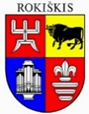 ROKIŠKIO RAJONO SAVIVALDYBĖS TARYBASPRENDIMASDĖL KELEIVIŲ IR BAGAŽO VEŽIMO VIETINIO (MIESTO IR PRIEMIESTINIO) SUSISIEKIMO MARŠRUTAIS ROKIŠKIO RAJONO SAVIVALDYBĖJE TAISYKLIŲ PATVIRTINIMO2023 m. lapkričio 30 d. Nr. TS-RokiškisVadovaudamasi Lietuvos Respublikos vietos savivaldos įstatymo 15 straipsnio 4 dalimi, Lietuvos Respublikos kelių transporto kodekso 18 straipsnio 1 dalimi ir Lietuvos Respublikos susisiekimo ministro 2011 m. balandžio 13 d. įsakymu Nr. 3-223 „Dėl Keleivių ir bagažo vežimo kelių transportu taisyklių tvirtinimo“, Rokiškio rajono savivaldybės taryba nusprendžia:Patvirtinti Keleivių ir bagažo vežimo vietinio (miesto ir priemiestinio) susisiekimo maršrutais Rokiškio rajono savivaldybėje taisykles (pridedama).Savivaldybės meras 								Ramūnas Godeliauskas Ernesta JančienėSPRENDIMO PROJEKTO„DĖL KELEIVIŲ IR BAGAŽO VEŽIMO VIETINIO (MIESTO IR PRIEMIESTINIO) SUSISIEKIMO MARŠRUTAIS ROKIŠKIO RAJONO SAVIVALDYBĖJE TAISYKLIŲ PATVIRTINIMO“ AIŠKINAMASIS RAŠTAS2023-11-30Projekto rengėjas – Turto valdymo ir ūkio skyriaus vedėja Ernesta Jančienė.Pranešėjas komitetų ir tarybos posėdžiuose – Turto valdymo ir ūkio skyriaus vedėja Ernesta Jančienė.1.Sprendimo projekto tikslas ir uždaviniaiPatvirtinti keleivių ir bagažo vežimo vietinio (miesto ir priemiestinio) susisiekimo maršrutais Rokiškio rajono savivaldybėje taisykles.2. Šiuo metu galiojančios ir teikiamu klausimu siūlomos naujos teisinio reguliavimo nuostatosLietuvos Respublikos vietos savivaldos įstatymo 15 straipsnio 4 dalimi (Jeigu teisės aktuose yra nustatyta papildomų įgaliojimų savivaldybei, sprendimų dėl tokių įgaliojimų vykdymo priėmimo iniciatyva, neperžengiant nustatytų įgaliojimų, priklauso savivaldybės tarybai), Lietuvos Respublikos kelių transporto kodeksu 18 straipsnio 1 dalimi (<...>Savivaldybės atstovaujamoji institucija, detalizuodama keleivių ir bagažo vežimo taisykles ir tvirtindama keleivių ir bagažo vežimo vietinio (miesto ir priemiestinio) susisiekimo maršrutais taisykles), Lietuvos Respublikos susisiekimo ministro 2011 m. balandžio 13 d. įsakymu Nr. 3-223 „Dėl Keleivių ir bagažo vežimo kelių transportu taisyklių tvirtinimo“ patvirtintomis Keleivių ir bagažo vežimo taisyklėmis.3.Laukiami rezultataiPatvirtinus Keleivių ir bagažo vežimo vietinio (miesto ir priemiestinio) susisiekimo maršrutais Rokiškio rajono savivaldybėje taisykles, bus reglamentuojamas autobusų stotelių įrengimas, keleivių, bagažo ir gyvūnų vežimas, pinigų už bilietus grąžinimo tvarka, rastų daiktų laikymas ir grąžinimas. Priėmus teikiamą Tarybos sprendimo projektą – Keleivių ir bagažo vežimo vietinio (miesto ir priemiestinio) susisiekimo maršrutais Rokiškio rajono savivaldybėje taisyklės atitiks pasikeitusių teisės aktų nuostatas.4. Lėšų poreikis ir šaltiniaiPapildomų lėšų nereikės.5. Antikorupcinis sprendimo projekto vertinimasAtliktas teisės akto projekto antikorupcinis vertinimas, parengta pažyma.6. Kiti sprendimui priimti reikalingi pagrindimai, skaičiavimai ar paaiškinimaiNėra7.Sprendimo projekto lyginamasis variantas (jeigu teikiamas sprendimo pakeitimo projektas)Nėra